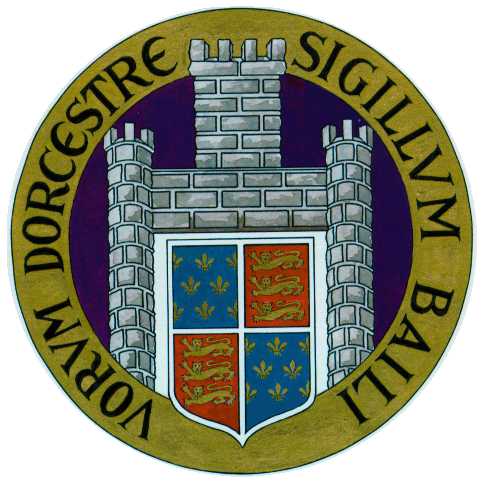  TOWN COUNCIL APPLICATION Please complete in black ink and return to the address on the back page either by e-mail or postPlease do not use staples for additional information sheets of paperAll the sections of this form should be completedVACANCY DETAILSVACANCY DETAILSVACANCY DETAILSVACANCY DETAILSVACANCY DETAILSVACANCY DETAILSVACANCY DETAILSVACANCY DETAILSVACANCY DETAILSVACANCY DETAILSVACANCY DETAILSJob: Skilled GardenerJob: Skilled GardenerJob: Skilled GardenerJob: Skilled GardenerJob: Skilled GardenerJob: Skilled GardenerJob: Skilled GardenerClosing Date:  Noon 14th MayClosing Date:  Noon 14th MayClosing Date:  Noon 14th MayClosing Date:  Noon 14th MayWhere did you see the advertisement?Where did you see the advertisement?Where did you see the advertisement?Where did you see the advertisement?Where did you see the advertisement?Where did you see the advertisement?Where did you see the advertisement?PERSONAL DETAILSPERSONAL DETAILSPERSONAL DETAILSPERSONAL DETAILSPERSONAL DETAILSPERSONAL DETAILSPERSONAL DETAILSPERSONAL DETAILSPERSONAL DETAILSPERSONAL DETAILSPERSONAL DETAILSSurname:     Surname:     Surname:     Surname:     Surname:     Surname:     Surname:     First Names:     First Names:     First Names:     First Names:     Home Address:     Postcode:     Home Address:     Postcode:     Home Address:     Postcode:     Home Address:     Postcode:     Home Address:     Postcode:     Home Address:     Postcode:     Home Address:     Postcode:     Telephone Numbers/E-mail addresses:Private:     Work:     :     E-mail:     Can we contact you at work?	YES  / NO Telephone Numbers/E-mail addresses:Private:     Work:     :     E-mail:     Can we contact you at work?	YES  / NO Telephone Numbers/E-mail addresses:Private:     Work:     :     E-mail:     Can we contact you at work?	YES  / NO Telephone Numbers/E-mail addresses:Private:     Work:     :     E-mail:     Can we contact you at work?	YES  / NO NI Number:      NI Number:      NI Number:      NI Number:      NI Number:      Preferred Title:      Preferred Title:      Valid Driving Licence:	YES  / NO  /  Penalty Points:	YES  / NO  Car Owner:	YES  / NO Valid Driving Licence:	YES  / NO  /  Penalty Points:	YES  / NO  Car Owner:	YES  / NO Valid Driving Licence:	YES  / NO  /  Penalty Points:	YES  / NO  Car Owner:	YES  / NO Valid Driving Licence:	YES  / NO  /  Penalty Points:	YES  / NO  Car Owner:	YES  / NO Are you related to (or are you the spouse/partner of) any employee of Dorchester Town Council? YES  / NO If yes please give details:      Canvassing will disqualify your application or make you liable to dismissal if appointed.Are you related to (or are you the spouse/partner of) any employee of Dorchester Town Council? YES  / NO If yes please give details:      Canvassing will disqualify your application or make you liable to dismissal if appointed.Are you related to (or are you the spouse/partner of) any employee of Dorchester Town Council? YES  / NO If yes please give details:      Canvassing will disqualify your application or make you liable to dismissal if appointed.Are you related to (or are you the spouse/partner of) any employee of Dorchester Town Council? YES  / NO If yes please give details:      Canvassing will disqualify your application or make you liable to dismissal if appointed.Are you related to (or are you the spouse/partner of) any employee of Dorchester Town Council? YES  / NO If yes please give details:      Canvassing will disqualify your application or make you liable to dismissal if appointed.Are you related to (or are you the spouse/partner of) any employee of Dorchester Town Council? YES  / NO If yes please give details:      Canvassing will disqualify your application or make you liable to dismissal if appointed.Are you related to (or are you the spouse/partner of) any employee of Dorchester Town Council? YES  / NO If yes please give details:      Canvassing will disqualify your application or make you liable to dismissal if appointed.Are you related to (or are you the spouse/partner of) any employee of Dorchester Town Council? YES  / NO If yes please give details:      Canvassing will disqualify your application or make you liable to dismissal if appointed.Are you related to (or are you the spouse/partner of) any employee of Dorchester Town Council? YES  / NO If yes please give details:      Canvassing will disqualify your application or make you liable to dismissal if appointed.Are you related to (or are you the spouse/partner of) any employee of Dorchester Town Council? YES  / NO If yes please give details:      Canvassing will disqualify your application or make you liable to dismissal if appointed.Are you related to (or are you the spouse/partner of) any employee of Dorchester Town Council? YES  / NO If yes please give details:      Canvassing will disqualify your application or make you liable to dismissal if appointed.EDUCATION  TRAININGEDUCATION  TRAININGEDUCATION  TRAININGEDUCATION  TRAININGEDUCATION  TRAININGEDUCATION  TRAININGEDUCATION  TRAININGEDUCATION  TRAININGEDUCATION  TRAININGEDUCATION  TRAININGEDUCATION  TRAININGFromToToToSchools, Colleges, University, etc attended (latest first)Schools, Colleges, University, etc attended (latest first)Schools, Colleges, University, etc attended (latest first)Schools, Colleges, University, etc attended (latest first)Qualifications attained (with grades)Qualifications attained (with grades)Qualifications attained (with grades)MEMBERSHIP OF PROFESSIONAL INSTITUTIONSMEMBERSHIP OF PROFESSIONAL INSTITUTIONSMEMBERSHIP OF PROFESSIONAL INSTITUTIONSMEMBERSHIP OF PROFESSIONAL INSTITUTIONSMEMBERSHIP OF PROFESSIONAL INSTITUTIONSMEMBERSHIP OF PROFESSIONAL INSTITUTIONSMEMBERSHIP OF PROFESSIONAL INSTITUTIONSMEMBERSHIP OF PROFESSIONAL INSTITUTIONSMEMBERSHIP OF PROFESSIONAL INSTITUTIONSMEMBERSHIP OF PROFESSIONAL INSTITUTIONSMEMBERSHIP OF PROFESSIONAL INSTITUTIONSOrganisationOrganisationOrganisationOrganisationOrganisationOrganisationOrganisationMembership StatusMembership StatusMembership StatusDate AwardedEMPLOYMENT HISTORY (most recent jobs first)EMPLOYMENT HISTORY (most recent jobs first)EMPLOYMENT HISTORY (most recent jobs first)EMPLOYMENT HISTORY (most recent jobs first)EMPLOYMENT HISTORY (most recent jobs first)EMPLOYMENT HISTORY (most recent jobs first)EMPLOYMENT HISTORY (most recent jobs first)EMPLOYMENT HISTORY (most recent jobs first)EMPLOYMENT HISTORY (most recent jobs first)EMPLOYMENT HISTORY (most recent jobs first)EMPLOYMENT HISTORY (most recent jobs first)Please indicate all previous positions held (including any with this Council) starting with the most recent.Please indicate all previous positions held (including any with this Council) starting with the most recent.Please indicate all previous positions held (including any with this Council) starting with the most recent.Please indicate all previous positions held (including any with this Council) starting with the most recent.Please indicate all previous positions held (including any with this Council) starting with the most recent.Please indicate all previous positions held (including any with this Council) starting with the most recent.Please indicate all previous positions held (including any with this Council) starting with the most recent.Please indicate all previous positions held (including any with this Council) starting with the most recent.Please indicate all previous positions held (including any with this Council) starting with the most recent.Please indicate all previous positions held (including any with this Council) starting with the most recent.Please indicate all previous positions held (including any with this Council) starting with the most recent.Present Position:      Present Position:      Present Position:      Present Position:      Present Position:      Present Position:      Present Position:      Present Employer:      Location:      Present Employer:      Location:      Present Employer:      Location:      Present Employer:      Location:      Date Started:      Date Started:      Date Started:      Current Salary:      Benefits:      Current Salary:      Benefits:      Current Salary:      Benefits:      Current Salary:      Benefits:      Reason for wishing to leave:      Reason for wishing to leave:      Reason for wishing to leave:      Reason for wishing to leave:      FromToPrevious PositionsPrevious PositionsPrevious PositionsPrevious PositionsEmployer and LocationEmployer and LocationEmployer and LocationReason for LeavingReason for LeavingNOTICENOTICENOTICENOTICENOTICENOTICENOTICENOTICENOTICENOTICENOTICEPlease state the period of notice you are required to give to your present employer:      Please state the period of notice you are required to give to your present employer:      Please state the period of notice you are required to give to your present employer:      Please state the period of notice you are required to give to your present employer:      Please state the period of notice you are required to give to your present employer:      Please state the period of notice you are required to give to your present employer:      Please state the period of notice you are required to give to your present employer:      Please state the period of notice you are required to give to your present employer:      Please state the period of notice you are required to give to your present employer:      Please state the period of notice you are required to give to your present employer:      Please state the period of notice you are required to give to your present employer:      INFORMATION IN SUPPORT OF YOUR APPLICATIONINFORMATION IN SUPPORT OF YOUR APPLICATIONINFORMATION IN SUPPORT OF YOUR APPLICATIONINFORMATION IN SUPPORT OF YOUR APPLICATIONINFORMATION IN SUPPORT OF YOUR APPLICATIONINFORMATION IN SUPPORT OF YOUR APPLICATIONINFORMATION IN SUPPORT OF YOUR APPLICATIONINFORMATION IN SUPPORT OF YOUR APPLICATIONINFORMATION IN SUPPORT OF YOUR APPLICATIONINFORMATION IN SUPPORT OF YOUR APPLICATIONINFORMATION IN SUPPORT OF YOUR APPLICATIONThis should include the following:Your reasons for applying for the jobHow your skills, experience and personal qualities relate to the job requirements (please see the person specification on the job description).  You are welcome to also include examples of voluntary or unpaid work which you feel support this.  Please continue on a separate sheet if necessary.     ………..……………………………………………………………………………………………………………………….…..…………………………………………………………………………………………………………………..…………………………………………………………………………………………………………………..…………………………………………………………………………………………………………………..…………………………………………………………………………………………………………………..…………………………………………………………………………………………………………………..…………………………………………………………………………………………………………………..…………………………………………………………………………………………………………………..…………………………………………………………………………………………………………………..…………………………………………………………………………………………………………………..…………………………………………………………………………………………………………………..…………………………………………………………………………………………………………………..…………………………………………………………………………………………………………………..…………………………………………………………………………………………………………………..…………………………………………………………………………………………………………………..…………………………………………………………………………………………………………………..…………………………………………………………………………………………………………………..…………………………………………………………………………………………………………………..…………………………………………………………………………………………………………………..…………………………………………………………………………………………………………………..…………………………………………………………………………………………………………………..…………………………………………………………………………………………………………………..…………………………………………………………………………………………………………………..…………………………………………………………………………………………………………………..…………………………………………………………………………………………………………………..…………………………………………………………………………………………………………………..……………………………..…………………………………………………………………………………………………………………..…………………………………………………………………………………………………………………..…………………………………………………………………………………………………………………..…………………………………………………………………………………………………………………..……………………………………………………………………………………………………………………………..………………………………………………………………………………………………………..…………………………………………………………………………………………………………………..…………………………………………………………………………………………………………………………………………………………………………..This should include the following:Your reasons for applying for the jobHow your skills, experience and personal qualities relate to the job requirements (please see the person specification on the job description).  You are welcome to also include examples of voluntary or unpaid work which you feel support this.  Please continue on a separate sheet if necessary.     ………..……………………………………………………………………………………………………………………….…..…………………………………………………………………………………………………………………..…………………………………………………………………………………………………………………..…………………………………………………………………………………………………………………..…………………………………………………………………………………………………………………..…………………………………………………………………………………………………………………..…………………………………………………………………………………………………………………..…………………………………………………………………………………………………………………..…………………………………………………………………………………………………………………..…………………………………………………………………………………………………………………..…………………………………………………………………………………………………………………..…………………………………………………………………………………………………………………..…………………………………………………………………………………………………………………..…………………………………………………………………………………………………………………..…………………………………………………………………………………………………………………..…………………………………………………………………………………………………………………..…………………………………………………………………………………………………………………..…………………………………………………………………………………………………………………..…………………………………………………………………………………………………………………..…………………………………………………………………………………………………………………..…………………………………………………………………………………………………………………..…………………………………………………………………………………………………………………..…………………………………………………………………………………………………………………..…………………………………………………………………………………………………………………..…………………………………………………………………………………………………………………..…………………………………………………………………………………………………………………..……………………………..…………………………………………………………………………………………………………………..…………………………………………………………………………………………………………………..…………………………………………………………………………………………………………………..…………………………………………………………………………………………………………………..……………………………………………………………………………………………………………………………..………………………………………………………………………………………………………..…………………………………………………………………………………………………………………..…………………………………………………………………………………………………………………………………………………………………………..This should include the following:Your reasons for applying for the jobHow your skills, experience and personal qualities relate to the job requirements (please see the person specification on the job description).  You are welcome to also include examples of voluntary or unpaid work which you feel support this.  Please continue on a separate sheet if necessary.     ………..……………………………………………………………………………………………………………………….…..…………………………………………………………………………………………………………………..…………………………………………………………………………………………………………………..…………………………………………………………………………………………………………………..…………………………………………………………………………………………………………………..…………………………………………………………………………………………………………………..…………………………………………………………………………………………………………………..…………………………………………………………………………………………………………………..…………………………………………………………………………………………………………………..…………………………………………………………………………………………………………………..…………………………………………………………………………………………………………………..…………………………………………………………………………………………………………………..…………………………………………………………………………………………………………………..…………………………………………………………………………………………………………………..…………………………………………………………………………………………………………………..…………………………………………………………………………………………………………………..…………………………………………………………………………………………………………………..…………………………………………………………………………………………………………………..…………………………………………………………………………………………………………………..…………………………………………………………………………………………………………………..…………………………………………………………………………………………………………………..…………………………………………………………………………………………………………………..…………………………………………………………………………………………………………………..…………………………………………………………………………………………………………………..…………………………………………………………………………………………………………………..…………………………………………………………………………………………………………………..……………………………..…………………………………………………………………………………………………………………..…………………………………………………………………………………………………………………..…………………………………………………………………………………………………………………..…………………………………………………………………………………………………………………..……………………………………………………………………………………………………………………………..………………………………………………………………………………………………………..…………………………………………………………………………………………………………………..…………………………………………………………………………………………………………………………………………………………………………..This should include the following:Your reasons for applying for the jobHow your skills, experience and personal qualities relate to the job requirements (please see the person specification on the job description).  You are welcome to also include examples of voluntary or unpaid work which you feel support this.  Please continue on a separate sheet if necessary.     ………..……………………………………………………………………………………………………………………….…..…………………………………………………………………………………………………………………..…………………………………………………………………………………………………………………..…………………………………………………………………………………………………………………..…………………………………………………………………………………………………………………..…………………………………………………………………………………………………………………..…………………………………………………………………………………………………………………..…………………………………………………………………………………………………………………..…………………………………………………………………………………………………………………..…………………………………………………………………………………………………………………..…………………………………………………………………………………………………………………..…………………………………………………………………………………………………………………..…………………………………………………………………………………………………………………..…………………………………………………………………………………………………………………..…………………………………………………………………………………………………………………..…………………………………………………………………………………………………………………..…………………………………………………………………………………………………………………..…………………………………………………………………………………………………………………..…………………………………………………………………………………………………………………..…………………………………………………………………………………………………………………..…………………………………………………………………………………………………………………..…………………………………………………………………………………………………………………..…………………………………………………………………………………………………………………..…………………………………………………………………………………………………………………..…………………………………………………………………………………………………………………..…………………………………………………………………………………………………………………..……………………………..…………………………………………………………………………………………………………………..…………………………………………………………………………………………………………………..…………………………………………………………………………………………………………………..…………………………………………………………………………………………………………………..……………………………………………………………………………………………………………………………..………………………………………………………………………………………………………..…………………………………………………………………………………………………………………..…………………………………………………………………………………………………………………………………………………………………………..This should include the following:Your reasons for applying for the jobHow your skills, experience and personal qualities relate to the job requirements (please see the person specification on the job description).  You are welcome to also include examples of voluntary or unpaid work which you feel support this.  Please continue on a separate sheet if necessary.     ………..……………………………………………………………………………………………………………………….…..…………………………………………………………………………………………………………………..…………………………………………………………………………………………………………………..…………………………………………………………………………………………………………………..…………………………………………………………………………………………………………………..…………………………………………………………………………………………………………………..…………………………………………………………………………………………………………………..…………………………………………………………………………………………………………………..…………………………………………………………………………………………………………………..…………………………………………………………………………………………………………………..…………………………………………………………………………………………………………………..…………………………………………………………………………………………………………………..…………………………………………………………………………………………………………………..…………………………………………………………………………………………………………………..…………………………………………………………………………………………………………………..…………………………………………………………………………………………………………………..…………………………………………………………………………………………………………………..…………………………………………………………………………………………………………………..…………………………………………………………………………………………………………………..…………………………………………………………………………………………………………………..…………………………………………………………………………………………………………………..…………………………………………………………………………………………………………………..…………………………………………………………………………………………………………………..…………………………………………………………………………………………………………………..…………………………………………………………………………………………………………………..…………………………………………………………………………………………………………………..……………………………..…………………………………………………………………………………………………………………..…………………………………………………………………………………………………………………..…………………………………………………………………………………………………………………..…………………………………………………………………………………………………………………..……………………………………………………………………………………………………………………………..………………………………………………………………………………………………………..…………………………………………………………………………………………………………………..…………………………………………………………………………………………………………………………………………………………………………..This should include the following:Your reasons for applying for the jobHow your skills, experience and personal qualities relate to the job requirements (please see the person specification on the job description).  You are welcome to also include examples of voluntary or unpaid work which you feel support this.  Please continue on a separate sheet if necessary.     ………..……………………………………………………………………………………………………………………….…..…………………………………………………………………………………………………………………..…………………………………………………………………………………………………………………..…………………………………………………………………………………………………………………..…………………………………………………………………………………………………………………..…………………………………………………………………………………………………………………..…………………………………………………………………………………………………………………..…………………………………………………………………………………………………………………..…………………………………………………………………………………………………………………..…………………………………………………………………………………………………………………..…………………………………………………………………………………………………………………..…………………………………………………………………………………………………………………..…………………………………………………………………………………………………………………..…………………………………………………………………………………………………………………..…………………………………………………………………………………………………………………..…………………………………………………………………………………………………………………..…………………………………………………………………………………………………………………..…………………………………………………………………………………………………………………..…………………………………………………………………………………………………………………..…………………………………………………………………………………………………………………..…………………………………………………………………………………………………………………..…………………………………………………………………………………………………………………..…………………………………………………………………………………………………………………..…………………………………………………………………………………………………………………..…………………………………………………………………………………………………………………..…………………………………………………………………………………………………………………..……………………………..…………………………………………………………………………………………………………………..…………………………………………………………………………………………………………………..…………………………………………………………………………………………………………………..…………………………………………………………………………………………………………………..……………………………………………………………………………………………………………………………..………………………………………………………………………………………………………..…………………………………………………………………………………………………………………..…………………………………………………………………………………………………………………………………………………………………………..This should include the following:Your reasons for applying for the jobHow your skills, experience and personal qualities relate to the job requirements (please see the person specification on the job description).  You are welcome to also include examples of voluntary or unpaid work which you feel support this.  Please continue on a separate sheet if necessary.     ………..……………………………………………………………………………………………………………………….…..…………………………………………………………………………………………………………………..…………………………………………………………………………………………………………………..…………………………………………………………………………………………………………………..…………………………………………………………………………………………………………………..…………………………………………………………………………………………………………………..…………………………………………………………………………………………………………………..…………………………………………………………………………………………………………………..…………………………………………………………………………………………………………………..…………………………………………………………………………………………………………………..…………………………………………………………………………………………………………………..…………………………………………………………………………………………………………………..…………………………………………………………………………………………………………………..…………………………………………………………………………………………………………………..…………………………………………………………………………………………………………………..…………………………………………………………………………………………………………………..…………………………………………………………………………………………………………………..…………………………………………………………………………………………………………………..…………………………………………………………………………………………………………………..…………………………………………………………………………………………………………………..…………………………………………………………………………………………………………………..…………………………………………………………………………………………………………………..…………………………………………………………………………………………………………………..…………………………………………………………………………………………………………………..…………………………………………………………………………………………………………………..…………………………………………………………………………………………………………………..……………………………..…………………………………………………………………………………………………………………..…………………………………………………………………………………………………………………..…………………………………………………………………………………………………………………..…………………………………………………………………………………………………………………..……………………………………………………………………………………………………………………………..………………………………………………………………………………………………………..…………………………………………………………………………………………………………………..…………………………………………………………………………………………………………………………………………………………………………..This should include the following:Your reasons for applying for the jobHow your skills, experience and personal qualities relate to the job requirements (please see the person specification on the job description).  You are welcome to also include examples of voluntary or unpaid work which you feel support this.  Please continue on a separate sheet if necessary.     ………..……………………………………………………………………………………………………………………….…..…………………………………………………………………………………………………………………..…………………………………………………………………………………………………………………..…………………………………………………………………………………………………………………..…………………………………………………………………………………………………………………..…………………………………………………………………………………………………………………..…………………………………………………………………………………………………………………..…………………………………………………………………………………………………………………..…………………………………………………………………………………………………………………..…………………………………………………………………………………………………………………..…………………………………………………………………………………………………………………..…………………………………………………………………………………………………………………..…………………………………………………………………………………………………………………..…………………………………………………………………………………………………………………..…………………………………………………………………………………………………………………..…………………………………………………………………………………………………………………..…………………………………………………………………………………………………………………..…………………………………………………………………………………………………………………..…………………………………………………………………………………………………………………..…………………………………………………………………………………………………………………..…………………………………………………………………………………………………………………..…………………………………………………………………………………………………………………..…………………………………………………………………………………………………………………..…………………………………………………………………………………………………………………..…………………………………………………………………………………………………………………..…………………………………………………………………………………………………………………..……………………………..…………………………………………………………………………………………………………………..…………………………………………………………………………………………………………………..…………………………………………………………………………………………………………………..…………………………………………………………………………………………………………………..……………………………………………………………………………………………………………………………..………………………………………………………………………………………………………..…………………………………………………………………………………………………………………..…………………………………………………………………………………………………………………………………………………………………………..This should include the following:Your reasons for applying for the jobHow your skills, experience and personal qualities relate to the job requirements (please see the person specification on the job description).  You are welcome to also include examples of voluntary or unpaid work which you feel support this.  Please continue on a separate sheet if necessary.     ………..……………………………………………………………………………………………………………………….…..…………………………………………………………………………………………………………………..…………………………………………………………………………………………………………………..…………………………………………………………………………………………………………………..…………………………………………………………………………………………………………………..…………………………………………………………………………………………………………………..…………………………………………………………………………………………………………………..…………………………………………………………………………………………………………………..…………………………………………………………………………………………………………………..…………………………………………………………………………………………………………………..…………………………………………………………………………………………………………………..…………………………………………………………………………………………………………………..…………………………………………………………………………………………………………………..…………………………………………………………………………………………………………………..…………………………………………………………………………………………………………………..…………………………………………………………………………………………………………………..…………………………………………………………………………………………………………………..…………………………………………………………………………………………………………………..…………………………………………………………………………………………………………………..…………………………………………………………………………………………………………………..…………………………………………………………………………………………………………………..…………………………………………………………………………………………………………………..…………………………………………………………………………………………………………………..…………………………………………………………………………………………………………………..…………………………………………………………………………………………………………………..…………………………………………………………………………………………………………………..……………………………..…………………………………………………………………………………………………………………..…………………………………………………………………………………………………………………..…………………………………………………………………………………………………………………..…………………………………………………………………………………………………………………..……………………………………………………………………………………………………………………………..………………………………………………………………………………………………………..…………………………………………………………………………………………………………………..…………………………………………………………………………………………………………………………………………………………………………..This should include the following:Your reasons for applying for the jobHow your skills, experience and personal qualities relate to the job requirements (please see the person specification on the job description).  You are welcome to also include examples of voluntary or unpaid work which you feel support this.  Please continue on a separate sheet if necessary.     ………..……………………………………………………………………………………………………………………….…..…………………………………………………………………………………………………………………..…………………………………………………………………………………………………………………..…………………………………………………………………………………………………………………..…………………………………………………………………………………………………………………..…………………………………………………………………………………………………………………..…………………………………………………………………………………………………………………..…………………………………………………………………………………………………………………..…………………………………………………………………………………………………………………..…………………………………………………………………………………………………………………..…………………………………………………………………………………………………………………..…………………………………………………………………………………………………………………..…………………………………………………………………………………………………………………..…………………………………………………………………………………………………………………..…………………………………………………………………………………………………………………..…………………………………………………………………………………………………………………..…………………………………………………………………………………………………………………..…………………………………………………………………………………………………………………..…………………………………………………………………………………………………………………..…………………………………………………………………………………………………………………..…………………………………………………………………………………………………………………..…………………………………………………………………………………………………………………..…………………………………………………………………………………………………………………..…………………………………………………………………………………………………………………..…………………………………………………………………………………………………………………..…………………………………………………………………………………………………………………..……………………………..…………………………………………………………………………………………………………………..…………………………………………………………………………………………………………………..…………………………………………………………………………………………………………………..…………………………………………………………………………………………………………………..……………………………………………………………………………………………………………………………..………………………………………………………………………………………………………..…………………………………………………………………………………………………………………..…………………………………………………………………………………………………………………………………………………………………………..This should include the following:Your reasons for applying for the jobHow your skills, experience and personal qualities relate to the job requirements (please see the person specification on the job description).  You are welcome to also include examples of voluntary or unpaid work which you feel support this.  Please continue on a separate sheet if necessary.     ………..……………………………………………………………………………………………………………………….…..…………………………………………………………………………………………………………………..…………………………………………………………………………………………………………………..…………………………………………………………………………………………………………………..…………………………………………………………………………………………………………………..…………………………………………………………………………………………………………………..…………………………………………………………………………………………………………………..…………………………………………………………………………………………………………………..…………………………………………………………………………………………………………………..…………………………………………………………………………………………………………………..…………………………………………………………………………………………………………………..…………………………………………………………………………………………………………………..…………………………………………………………………………………………………………………..…………………………………………………………………………………………………………………..…………………………………………………………………………………………………………………..…………………………………………………………………………………………………………………..…………………………………………………………………………………………………………………..…………………………………………………………………………………………………………………..…………………………………………………………………………………………………………………..…………………………………………………………………………………………………………………..…………………………………………………………………………………………………………………..…………………………………………………………………………………………………………………..…………………………………………………………………………………………………………………..…………………………………………………………………………………………………………………..…………………………………………………………………………………………………………………..…………………………………………………………………………………………………………………..……………………………..…………………………………………………………………………………………………………………..…………………………………………………………………………………………………………………..…………………………………………………………………………………………………………………..…………………………………………………………………………………………………………………..……………………………………………………………………………………………………………………………..………………………………………………………………………………………………………..…………………………………………………………………………………………………………………..…………………………………………………………………………………………………………………………………………………………………………..REFERENCESREFERENCESREFERENCESREFERENCESREFERENCESREFERENCESREFERENCESREFERENCESREFERENCESREFERENCESREFERENCESPlease provide two referees with knowledge of your work / character.  One must be your current or most recent employer.  If you have worked for your current employer for less than 6 months please attach another referee’s name who must be a previous employer.  If one of your referees is a personal one the referee should not be related to you in any way.  References will be taken up in confidence.Please provide two referees with knowledge of your work / character.  One must be your current or most recent employer.  If you have worked for your current employer for less than 6 months please attach another referee’s name who must be a previous employer.  If one of your referees is a personal one the referee should not be related to you in any way.  References will be taken up in confidence.Please provide two referees with knowledge of your work / character.  One must be your current or most recent employer.  If you have worked for your current employer for less than 6 months please attach another referee’s name who must be a previous employer.  If one of your referees is a personal one the referee should not be related to you in any way.  References will be taken up in confidence.Please provide two referees with knowledge of your work / character.  One must be your current or most recent employer.  If you have worked for your current employer for less than 6 months please attach another referee’s name who must be a previous employer.  If one of your referees is a personal one the referee should not be related to you in any way.  References will be taken up in confidence.Please provide two referees with knowledge of your work / character.  One must be your current or most recent employer.  If you have worked for your current employer for less than 6 months please attach another referee’s name who must be a previous employer.  If one of your referees is a personal one the referee should not be related to you in any way.  References will be taken up in confidence.Please provide two referees with knowledge of your work / character.  One must be your current or most recent employer.  If you have worked for your current employer for less than 6 months please attach another referee’s name who must be a previous employer.  If one of your referees is a personal one the referee should not be related to you in any way.  References will be taken up in confidence.Please provide two referees with knowledge of your work / character.  One must be your current or most recent employer.  If you have worked for your current employer for less than 6 months please attach another referee’s name who must be a previous employer.  If one of your referees is a personal one the referee should not be related to you in any way.  References will be taken up in confidence.Please provide two referees with knowledge of your work / character.  One must be your current or most recent employer.  If you have worked for your current employer for less than 6 months please attach another referee’s name who must be a previous employer.  If one of your referees is a personal one the referee should not be related to you in any way.  References will be taken up in confidence.Please provide two referees with knowledge of your work / character.  One must be your current or most recent employer.  If you have worked for your current employer for less than 6 months please attach another referee’s name who must be a previous employer.  If one of your referees is a personal one the referee should not be related to you in any way.  References will be taken up in confidence.Please provide two referees with knowledge of your work / character.  One must be your current or most recent employer.  If you have worked for your current employer for less than 6 months please attach another referee’s name who must be a previous employer.  If one of your referees is a personal one the referee should not be related to you in any way.  References will be taken up in confidence.Please provide two referees with knowledge of your work / character.  One must be your current or most recent employer.  If you have worked for your current employer for less than 6 months please attach another referee’s name who must be a previous employer.  If one of your referees is a personal one the referee should not be related to you in any way.  References will be taken up in confidence.a)  EmployerName 		     Job Title  	     Address  	     Phone 	     .	E-mail      Can we contact this referee prior to interview?  YES / NO b)  Other refereeName 		                                                   Relationship to you       Job Title  	     Address  	     		………………….…………………..……………….…………….…………………………….……….Phone 	     ………………………………..	E-mail      …………….……………………………Can we contact this referee prior to interview?  YES / NO a)  EmployerName 		     Job Title  	     Address  	     Phone 	     .	E-mail      Can we contact this referee prior to interview?  YES / NO b)  Other refereeName 		                                                   Relationship to you       Job Title  	     Address  	     		………………….…………………..……………….…………….…………………………….……….Phone 	     ………………………………..	E-mail      …………….……………………………Can we contact this referee prior to interview?  YES / NO a)  EmployerName 		     Job Title  	     Address  	     Phone 	     .	E-mail      Can we contact this referee prior to interview?  YES / NO b)  Other refereeName 		                                                   Relationship to you       Job Title  	     Address  	     		………………….…………………..……………….…………….…………………………….……….Phone 	     ………………………………..	E-mail      …………….……………………………Can we contact this referee prior to interview?  YES / NO a)  EmployerName 		     Job Title  	     Address  	     Phone 	     .	E-mail      Can we contact this referee prior to interview?  YES / NO b)  Other refereeName 		                                                   Relationship to you       Job Title  	     Address  	     		………………….…………………..……………….…………….…………………………….……….Phone 	     ………………………………..	E-mail      …………….……………………………Can we contact this referee prior to interview?  YES / NO a)  EmployerName 		     Job Title  	     Address  	     Phone 	     .	E-mail      Can we contact this referee prior to interview?  YES / NO b)  Other refereeName 		                                                   Relationship to you       Job Title  	     Address  	     		………………….…………………..……………….…………….…………………………….……….Phone 	     ………………………………..	E-mail      …………….……………………………Can we contact this referee prior to interview?  YES / NO a)  EmployerName 		     Job Title  	     Address  	     Phone 	     .	E-mail      Can we contact this referee prior to interview?  YES / NO b)  Other refereeName 		                                                   Relationship to you       Job Title  	     Address  	     		………………….…………………..……………….…………….…………………………….……….Phone 	     ………………………………..	E-mail      …………….……………………………Can we contact this referee prior to interview?  YES / NO a)  EmployerName 		     Job Title  	     Address  	     Phone 	     .	E-mail      Can we contact this referee prior to interview?  YES / NO b)  Other refereeName 		                                                   Relationship to you       Job Title  	     Address  	     		………………….…………………..……………….…………….…………………………….……….Phone 	     ………………………………..	E-mail      …………….……………………………Can we contact this referee prior to interview?  YES / NO a)  EmployerName 		     Job Title  	     Address  	     Phone 	     .	E-mail      Can we contact this referee prior to interview?  YES / NO b)  Other refereeName 		                                                   Relationship to you       Job Title  	     Address  	     		………………….…………………..……………….…………….…………………………….……….Phone 	     ………………………………..	E-mail      …………….……………………………Can we contact this referee prior to interview?  YES / NO a)  EmployerName 		     Job Title  	     Address  	     Phone 	     .	E-mail      Can we contact this referee prior to interview?  YES / NO b)  Other refereeName 		                                                   Relationship to you       Job Title  	     Address  	     		………………….…………………..……………….…………….…………………………….……….Phone 	     ………………………………..	E-mail      …………….……………………………Can we contact this referee prior to interview?  YES / NO a)  EmployerName 		     Job Title  	     Address  	     Phone 	     .	E-mail      Can we contact this referee prior to interview?  YES / NO b)  Other refereeName 		                                                   Relationship to you       Job Title  	     Address  	     		………………….…………………..……………….…………….…………………………….……….Phone 	     ………………………………..	E-mail      …………….……………………………Can we contact this referee prior to interview?  YES / NO a)  EmployerName 		     Job Title  	     Address  	     Phone 	     .	E-mail      Can we contact this referee prior to interview?  YES / NO b)  Other refereeName 		                                                   Relationship to you       Job Title  	     Address  	     		………………….…………………..……………….…………….…………………………….……….Phone 	     ………………………………..	E-mail      …………….……………………………Can we contact this referee prior to interview?  YES / NO SPARE TIME ACTIVITIESSPARE TIME ACTIVITIESSPARE TIME ACTIVITIESSPARE TIME ACTIVITIESSPARE TIME ACTIVITIESSPARE TIME ACTIVITIESSPARE TIME ACTIVITIESSPARE TIME ACTIVITIESSPARE TIME ACTIVITIESSPARE TIME ACTIVITIESSPARE TIME ACTIVITIESADDITIONAL INFORMATIONADDITIONAL INFORMATIONADDITIONAL INFORMATIONADDITIONAL INFORMATIONADDITIONAL INFORMATIONADDITIONAL INFORMATIONADDITIONAL INFORMATIONMEDICAL INFORMATIONMEDICAL INFORMATIONMEDICAL INFORMATIONMEDICAL INFORMATIONPlease give details of any convictions other than those which are ‘spent’ under the provisions of the Rehabilitation of Offenders Act 1974.  Failure to disclose such convictions could result in dismissal.  Any information given will be treated in the strictest confidence.Please give details of any convictions other than those which are ‘spent’ under the provisions of the Rehabilitation of Offenders Act 1974.  Failure to disclose such convictions could result in dismissal.  Any information given will be treated in the strictest confidence.Please give details of any convictions other than those which are ‘spent’ under the provisions of the Rehabilitation of Offenders Act 1974.  Failure to disclose such convictions could result in dismissal.  Any information given will be treated in the strictest confidence.Please give details of any convictions other than those which are ‘spent’ under the provisions of the Rehabilitation of Offenders Act 1974.  Failure to disclose such convictions could result in dismissal.  Any information given will be treated in the strictest confidence.Please give details of any convictions other than those which are ‘spent’ under the provisions of the Rehabilitation of Offenders Act 1974.  Failure to disclose such convictions could result in dismissal.  Any information given will be treated in the strictest confidence.Please give details of any convictions other than those which are ‘spent’ under the provisions of the Rehabilitation of Offenders Act 1974.  Failure to disclose such convictions could result in dismissal.  Any information given will be treated in the strictest confidence.Please give details of any convictions other than those which are ‘spent’ under the provisions of the Rehabilitation of Offenders Act 1974.  Failure to disclose such convictions could result in dismissal.  Any information given will be treated in the strictest confidence.Please state how many days sickness absence you have taken in the last 2 years, giving reasons.  This also applies to periods of unemployment when you would have been unfit for work.Please state how many days sickness absence you have taken in the last 2 years, giving reasons.  This also applies to periods of unemployment when you would have been unfit for work.Please state how many days sickness absence you have taken in the last 2 years, giving reasons.  This also applies to periods of unemployment when you would have been unfit for work.Please state how many days sickness absence you have taken in the last 2 years, giving reasons.  This also applies to periods of unemployment when you would have been unfit for work.1. 	I confirm that the above information is complete and correct and that any untrue or misleading information will give my employer the right to terminate any employment contract offered.2. 	I understand that the Council reserves the right to require me to undergo a medical examination. (Should we require further information and wish to contact your doctor with a view to obtaining a medical report, the law requires us to inform you of our intention and obtain your permission prior to contacting your doctor).  I understand that this information will be retained in my personnel file during employment and for up to six years thereafter and understand that information will be processed in accordance with the Data Protection Act 1998 and I give my consent to this.  Data may therefore be passed to other members or officers of the Council who require my information for legitimate business purposes..3. 	I agree that should I be successful in this application, I will, if required, apply to the Criminal Records Bureau/Disclosure Scotland for a basic disclosure.  I understand that should I fail to do so, or should the disclosure not be to the satisfaction of the Council any offer of employment may be withdrawn or my employment terminated.Signed      …………………………………………….			Date ………………..………………………1. 	I confirm that the above information is complete and correct and that any untrue or misleading information will give my employer the right to terminate any employment contract offered.2. 	I understand that the Council reserves the right to require me to undergo a medical examination. (Should we require further information and wish to contact your doctor with a view to obtaining a medical report, the law requires us to inform you of our intention and obtain your permission prior to contacting your doctor).  I understand that this information will be retained in my personnel file during employment and for up to six years thereafter and understand that information will be processed in accordance with the Data Protection Act 1998 and I give my consent to this.  Data may therefore be passed to other members or officers of the Council who require my information for legitimate business purposes..3. 	I agree that should I be successful in this application, I will, if required, apply to the Criminal Records Bureau/Disclosure Scotland for a basic disclosure.  I understand that should I fail to do so, or should the disclosure not be to the satisfaction of the Council any offer of employment may be withdrawn or my employment terminated.Signed      …………………………………………….			Date ………………..………………………1. 	I confirm that the above information is complete and correct and that any untrue or misleading information will give my employer the right to terminate any employment contract offered.2. 	I understand that the Council reserves the right to require me to undergo a medical examination. (Should we require further information and wish to contact your doctor with a view to obtaining a medical report, the law requires us to inform you of our intention and obtain your permission prior to contacting your doctor).  I understand that this information will be retained in my personnel file during employment and for up to six years thereafter and understand that information will be processed in accordance with the Data Protection Act 1998 and I give my consent to this.  Data may therefore be passed to other members or officers of the Council who require my information for legitimate business purposes..3. 	I agree that should I be successful in this application, I will, if required, apply to the Criminal Records Bureau/Disclosure Scotland for a basic disclosure.  I understand that should I fail to do so, or should the disclosure not be to the satisfaction of the Council any offer of employment may be withdrawn or my employment terminated.Signed      …………………………………………….			Date ………………..………………………1. 	I confirm that the above information is complete and correct and that any untrue or misleading information will give my employer the right to terminate any employment contract offered.2. 	I understand that the Council reserves the right to require me to undergo a medical examination. (Should we require further information and wish to contact your doctor with a view to obtaining a medical report, the law requires us to inform you of our intention and obtain your permission prior to contacting your doctor).  I understand that this information will be retained in my personnel file during employment and for up to six years thereafter and understand that information will be processed in accordance with the Data Protection Act 1998 and I give my consent to this.  Data may therefore be passed to other members or officers of the Council who require my information for legitimate business purposes..3. 	I agree that should I be successful in this application, I will, if required, apply to the Criminal Records Bureau/Disclosure Scotland for a basic disclosure.  I understand that should I fail to do so, or should the disclosure not be to the satisfaction of the Council any offer of employment may be withdrawn or my employment terminated.Signed      …………………………………………….			Date ………………..………………………1. 	I confirm that the above information is complete and correct and that any untrue or misleading information will give my employer the right to terminate any employment contract offered.2. 	I understand that the Council reserves the right to require me to undergo a medical examination. (Should we require further information and wish to contact your doctor with a view to obtaining a medical report, the law requires us to inform you of our intention and obtain your permission prior to contacting your doctor).  I understand that this information will be retained in my personnel file during employment and for up to six years thereafter and understand that information will be processed in accordance with the Data Protection Act 1998 and I give my consent to this.  Data may therefore be passed to other members or officers of the Council who require my information for legitimate business purposes..3. 	I agree that should I be successful in this application, I will, if required, apply to the Criminal Records Bureau/Disclosure Scotland for a basic disclosure.  I understand that should I fail to do so, or should the disclosure not be to the satisfaction of the Council any offer of employment may be withdrawn or my employment terminated.Signed      …………………………………………….			Date ………………..………………………1. 	I confirm that the above information is complete and correct and that any untrue or misleading information will give my employer the right to terminate any employment contract offered.2. 	I understand that the Council reserves the right to require me to undergo a medical examination. (Should we require further information and wish to contact your doctor with a view to obtaining a medical report, the law requires us to inform you of our intention and obtain your permission prior to contacting your doctor).  I understand that this information will be retained in my personnel file during employment and for up to six years thereafter and understand that information will be processed in accordance with the Data Protection Act 1998 and I give my consent to this.  Data may therefore be passed to other members or officers of the Council who require my information for legitimate business purposes..3. 	I agree that should I be successful in this application, I will, if required, apply to the Criminal Records Bureau/Disclosure Scotland for a basic disclosure.  I understand that should I fail to do so, or should the disclosure not be to the satisfaction of the Council any offer of employment may be withdrawn or my employment terminated.Signed      …………………………………………….			Date ………………..………………………1. 	I confirm that the above information is complete and correct and that any untrue or misleading information will give my employer the right to terminate any employment contract offered.2. 	I understand that the Council reserves the right to require me to undergo a medical examination. (Should we require further information and wish to contact your doctor with a view to obtaining a medical report, the law requires us to inform you of our intention and obtain your permission prior to contacting your doctor).  I understand that this information will be retained in my personnel file during employment and for up to six years thereafter and understand that information will be processed in accordance with the Data Protection Act 1998 and I give my consent to this.  Data may therefore be passed to other members or officers of the Council who require my information for legitimate business purposes..3. 	I agree that should I be successful in this application, I will, if required, apply to the Criminal Records Bureau/Disclosure Scotland for a basic disclosure.  I understand that should I fail to do so, or should the disclosure not be to the satisfaction of the Council any offer of employment may be withdrawn or my employment terminated.Signed      …………………………………………….			Date ………………..………………………1. 	I confirm that the above information is complete and correct and that any untrue or misleading information will give my employer the right to terminate any employment contract offered.2. 	I understand that the Council reserves the right to require me to undergo a medical examination. (Should we require further information and wish to contact your doctor with a view to obtaining a medical report, the law requires us to inform you of our intention and obtain your permission prior to contacting your doctor).  I understand that this information will be retained in my personnel file during employment and for up to six years thereafter and understand that information will be processed in accordance with the Data Protection Act 1998 and I give my consent to this.  Data may therefore be passed to other members or officers of the Council who require my information for legitimate business purposes..3. 	I agree that should I be successful in this application, I will, if required, apply to the Criminal Records Bureau/Disclosure Scotland for a basic disclosure.  I understand that should I fail to do so, or should the disclosure not be to the satisfaction of the Council any offer of employment may be withdrawn or my employment terminated.Signed      …………………………………………….			Date ………………..………………………1. 	I confirm that the above information is complete and correct and that any untrue or misleading information will give my employer the right to terminate any employment contract offered.2. 	I understand that the Council reserves the right to require me to undergo a medical examination. (Should we require further information and wish to contact your doctor with a view to obtaining a medical report, the law requires us to inform you of our intention and obtain your permission prior to contacting your doctor).  I understand that this information will be retained in my personnel file during employment and for up to six years thereafter and understand that information will be processed in accordance with the Data Protection Act 1998 and I give my consent to this.  Data may therefore be passed to other members or officers of the Council who require my information for legitimate business purposes..3. 	I agree that should I be successful in this application, I will, if required, apply to the Criminal Records Bureau/Disclosure Scotland for a basic disclosure.  I understand that should I fail to do so, or should the disclosure not be to the satisfaction of the Council any offer of employment may be withdrawn or my employment terminated.Signed      …………………………………………….			Date ………………..………………………1. 	I confirm that the above information is complete and correct and that any untrue or misleading information will give my employer the right to terminate any employment contract offered.2. 	I understand that the Council reserves the right to require me to undergo a medical examination. (Should we require further information and wish to contact your doctor with a view to obtaining a medical report, the law requires us to inform you of our intention and obtain your permission prior to contacting your doctor).  I understand that this information will be retained in my personnel file during employment and for up to six years thereafter and understand that information will be processed in accordance with the Data Protection Act 1998 and I give my consent to this.  Data may therefore be passed to other members or officers of the Council who require my information for legitimate business purposes..3. 	I agree that should I be successful in this application, I will, if required, apply to the Criminal Records Bureau/Disclosure Scotland for a basic disclosure.  I understand that should I fail to do so, or should the disclosure not be to the satisfaction of the Council any offer of employment may be withdrawn or my employment terminated.Signed      …………………………………………….			Date ………………..………………………1. 	I confirm that the above information is complete and correct and that any untrue or misleading information will give my employer the right to terminate any employment contract offered.2. 	I understand that the Council reserves the right to require me to undergo a medical examination. (Should we require further information and wish to contact your doctor with a view to obtaining a medical report, the law requires us to inform you of our intention and obtain your permission prior to contacting your doctor).  I understand that this information will be retained in my personnel file during employment and for up to six years thereafter and understand that information will be processed in accordance with the Data Protection Act 1998 and I give my consent to this.  Data may therefore be passed to other members or officers of the Council who require my information for legitimate business purposes..3. 	I agree that should I be successful in this application, I will, if required, apply to the Criminal Records Bureau/Disclosure Scotland for a basic disclosure.  I understand that should I fail to do so, or should the disclosure not be to the satisfaction of the Council any offer of employment may be withdrawn or my employment terminated.Signed      …………………………………………….			Date ………………..………………………Completed applications should be sent to:  The Town Clerk,  Town Council, , , . DT1 1JFor:  E-mail: admin@dorchester-tc.gov.ukCompleted applications should be sent to:  The Town Clerk,  Town Council, , , . DT1 1JFor:  E-mail: admin@dorchester-tc.gov.ukCompleted applications should be sent to:  The Town Clerk,  Town Council, , , . DT1 1JFor:  E-mail: admin@dorchester-tc.gov.ukCompleted applications should be sent to:  The Town Clerk,  Town Council, , , . DT1 1JFor:  E-mail: admin@dorchester-tc.gov.ukCompleted applications should be sent to:  The Town Clerk,  Town Council, , , . DT1 1JFor:  E-mail: admin@dorchester-tc.gov.ukCompleted applications should be sent to:  The Town Clerk,  Town Council, , , . DT1 1JFor:  E-mail: admin@dorchester-tc.gov.ukCompleted applications should be sent to:  The Town Clerk,  Town Council, , , . DT1 1JFor:  E-mail: admin@dorchester-tc.gov.ukCompleted applications should be sent to:  The Town Clerk,  Town Council, , , . DT1 1JFor:  E-mail: admin@dorchester-tc.gov.ukCompleted applications should be sent to:  The Town Clerk,  Town Council, , , . DT1 1JFor:  E-mail: admin@dorchester-tc.gov.ukCompleted applications should be sent to:  The Town Clerk,  Town Council, , , . DT1 1JFor:  E-mail: admin@dorchester-tc.gov.ukCompleted applications should be sent to:  The Town Clerk,  Town Council, , , . DT1 1JFor:  E-mail: admin@dorchester-tc.gov.uk